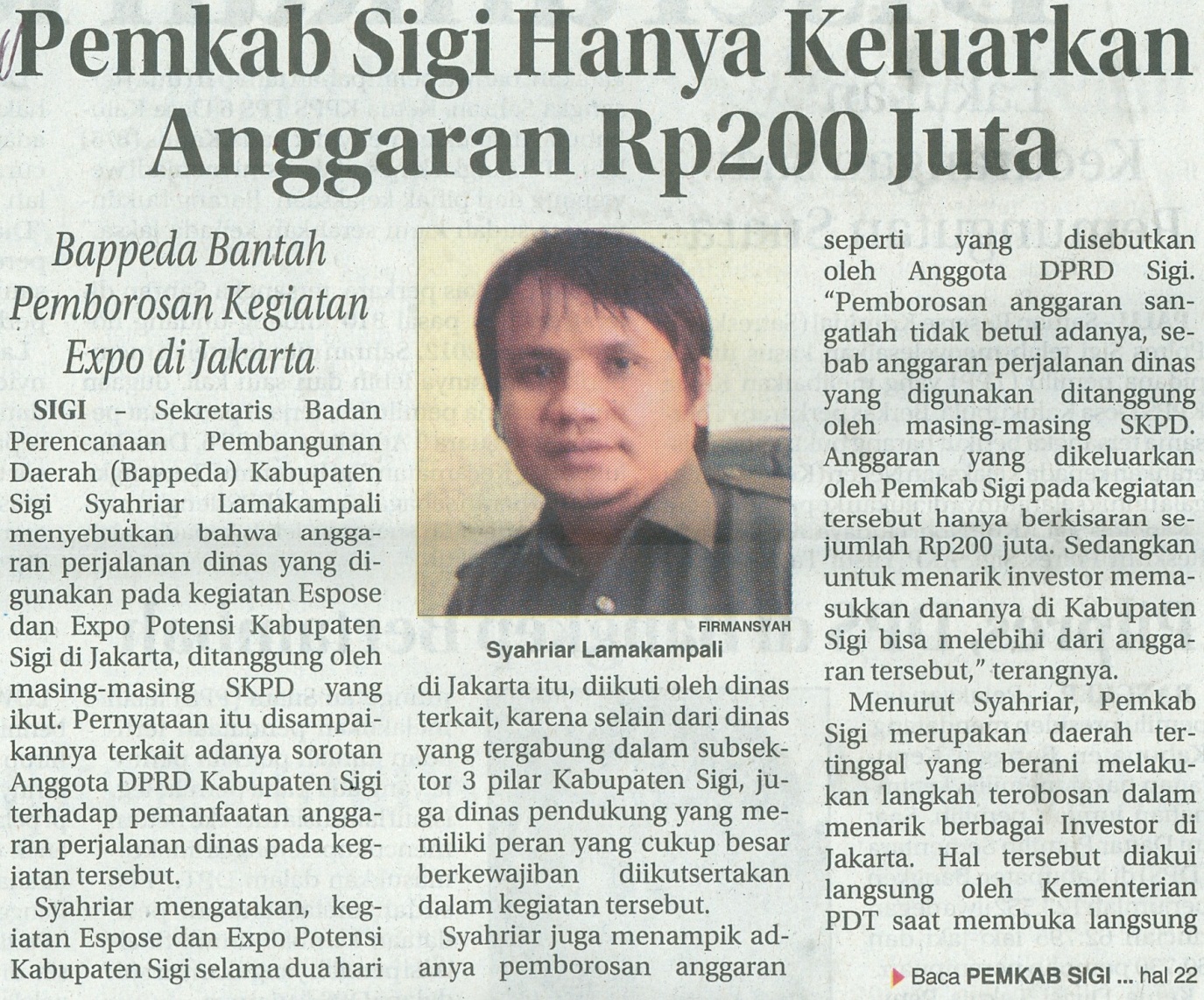 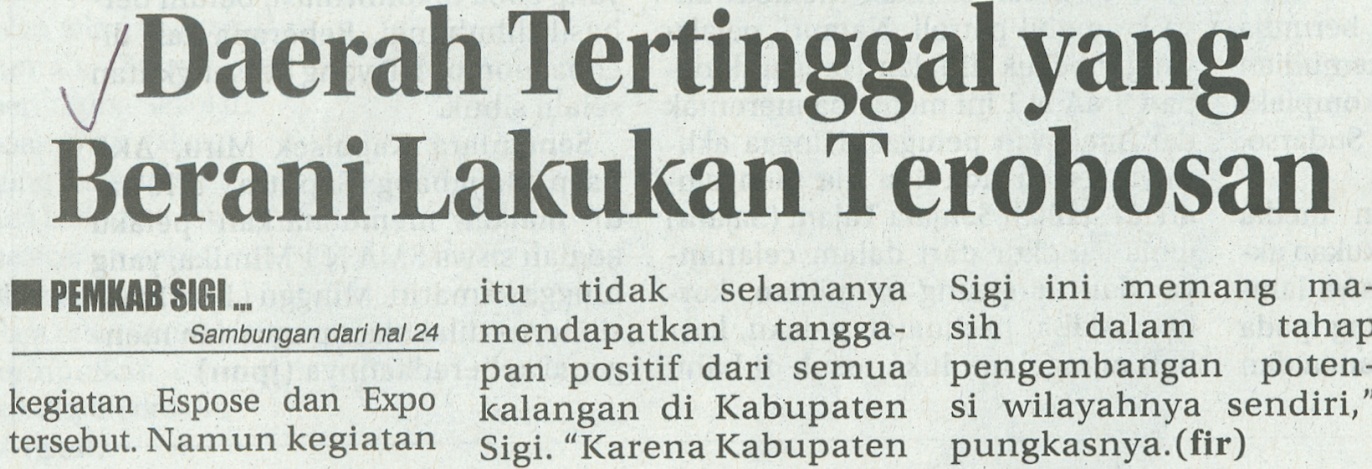 Harian    	:Radar SultengKasubaudSulteng IHari, tanggal:Senin,12 Mei 2014KasubaudSulteng IKeterangan:Halaman 22 Kolom 16-18; Halaman 24 Kolom 14-16KasubaudSulteng IEntitas:Kabupaten Sigi KasubaudSulteng I